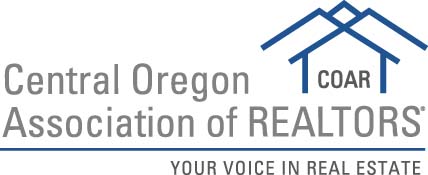 2019 Affiliate of the Year Nomination FormPlease submit to kim@coar.com by February 28, 2019.Nomination FormNominee Name:Nominee Company:Please describe how the nominee meets demonstrates each of the following:Activity in Local Association (Service on COAR committees and/or board is highly preferred for candidates)Professionalism Cooperation with Real Estate Offices and Agents Promotion of the REALTOR Organization Activity in Community / Civic Affairs Nomination submitted by:		 Date: